Jak dobrze  znasz fizykę? Pytania trywialne (normalne) :Co ma większą objętość w warunkach normalnych kilogram pierza czy kilogram ołowiu?  Co ma większą gęstość w warunkach normalnych kilogram pierza czy kilogram ołowiu? Kim był Isaac Newton? Jaki prąd jest w gniazdku, zmienny czy stały? Z czego składa się materia? Podaj przynajmniej jeden pierwiastek promieniotwórczy Samochód jedzie ze średnią prędkością 50km/h przez 3h, jaki dystans przebył? Samochód przejechał 100km w 4h, jaka była jego średnia prędkość?Pytania łatwe (zaawansowane): Ile wynosi przyśpieszenie grawitacyjne (stała g) ? Jak się liczy ciężar ciała znając jego masę?  Podaj wzór na prędkość w ruchu jednostajnym prostoliniowym Ile wynosi prędkość światła w próżni?  Czy lód może wyparować? Jeżeli tak, to jak to się nazywa? Ile wynosi prędkość dźwięku w powietrzu?  Ile lat ma wszechświat?  Czym jest światło? Czym jest prąd? Podaj przykład siły występujących w przyrodzie Sformułuj prawo Ohma Wymień stany skupienia materii Na szalkach wagi równoważą się dwa jednakowe ciężarki. Ile razy dłuższe ma być ramię prawej szalki, aby waga znów była w równowadze, jeśli na lewej szalce umieścimy ciężarek dwa razy cięższy od tego na prawej?Pytania średnie (ekspert):Sformułuj zasady dynamiki Newtona Podaj wzór na siłę wyporu Czy zegar wahadłowy będzie działał na księżycu? Dlaczego? Czy cząsteczka powietrza może poruszać się szybciej niż prędkość dźwięku?Co to jest dyspersja światła?       4.    Pytania trudne (zdecydowanie za trudne): Podaj cztery oddziaływania podstawowe występujące w fizyce Co to jest kąt Brewstera? Wyjaśnij, na czym polega inwersja obsadzeń.Co to jest entropia?Przekształcanie wzorów – utrwalenie.Przekształcanie wzorów - dwa słowa, które u wielu wywołują dreszcz. Dwa słowa, które w wielu wypadkach czynią z fizyki naukę niezrozumiałą. Często padają głosy, że przekształcanie wzorów jest zbyt trudne, że nie warto zawracać sobie nim głowy, że przecież można działać na danych liczbowych. Poniżej postaram się przypomnieć w prosty sposób metody przekształcania wzorów.Pomimo, iż przekształcanie wzorów fizycznych wydaje się bardzo skomplikowane, tak naprawdę przekształcając wzór możemy podjąć zaledwie kilka działań. Możemy zatem:
-  pomnożyć obie strony równania przez dowolny czynnik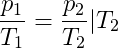 

              -  przenosić składnik z prawej strony równania na lewą i z lewej na prawą (pamiętając przy tym o zmianie znaku składnika przy przenoszeniu z jednej strony na drugą)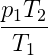 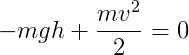 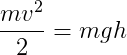 
         -  możemy dokonywać operacji znanych z elementarnej matematyki - skracać, sprowadzać do wspólnego mianownika. wyłączać wspólny czynnik, podnosić całość równania do dowolnej potęgi (w tym pierwiastkować)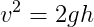 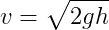 
      -   wreszcie możemy też podstawiać do równania różne tożsamości lub inne wzory fizyczne (np. ) - ten typ operacji staje się szczególnie ważny przy bardziej zaawansowanych problemach fizycznych, jednak przekształcając nawet proste wzory warto   o niej pamiętać. 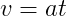 Przykład kilku przekształceń(wyznaczenie czasu spadku swobodnego):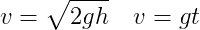 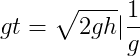 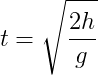 